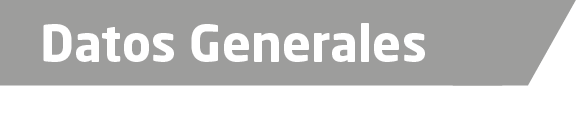 Nombre: Kiro Saldaña GrajalesGrado de Escolaridad: Maestro en Psicología Jurídica y CriminologíaCédula Profesional: (Maestría) 4393636Cédula Profesional: (Licenciado en Derecho) 2411991Cédula Profesional: (Profesor de Educación Primaria) 2411990Teléfono de Oficina: (228) 816 0209Correo electrónico: kirot@Icloud.comDatos GeneralesFormación Académica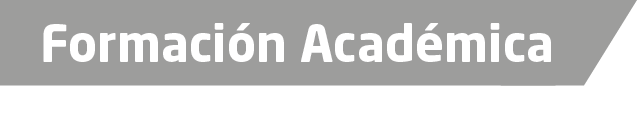 1966-1970Benemérita Escuela Normal Veracruzana “Enrique C. Rébsamen”, estudios de Profesor De Educación Primaria, en la ciudad de Xalapa, Ver.1978-1982Universidad Veracruzana, estudios de Licenciatura en Derecho, en la ciudad de Xalapa, Ver.1999-2001Instituto Universitario Puebla, estudios de Maestría en Psicología Jurídica y Criminología, en la ciudad de Xalapa, Ver.Trayectoria Profesional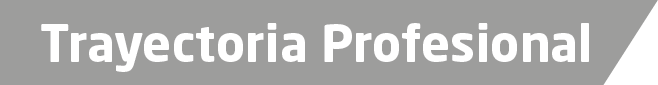 Del 20 de junio de 2016 al 4 de septiembre de 2016Fiscal en la Agencia del Ministerio Público Adscrito al  Juzgado Primero de Primera Instancia del Distrito Judicial de Acayucan, Veracruz. Del 19 de marzo de 2015  al 19 de junio de 2016Fiscal Adscrito a los Juzgados Cuarto de Primera Instancia, Segundo Menor y Octavo de Primera Instancia Especializado en Materia de Familia, del Distrito Judicial de Xalapa, Veracruz. Del 25 de agosto de 2014 al 18 de marzo de 2015Agente del Ministerio Público Adscrito a los Juzgados Cuarto de Primera Instancia, Segundo Menor y Octavo de Primera Instancia Especializado en Materia de Familia, del Distrito Judicial de Xalapa, Veracruz.  de Conocimiento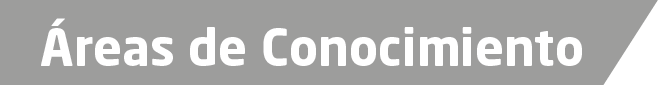 Derecho PenalDerecho CivilDerecho de FamiliaDerechos HumanosPsicología JurídicaCriminologíaDactiloscopiaGrafoscopiaDocumentoscopiaPedagogíaDocencia